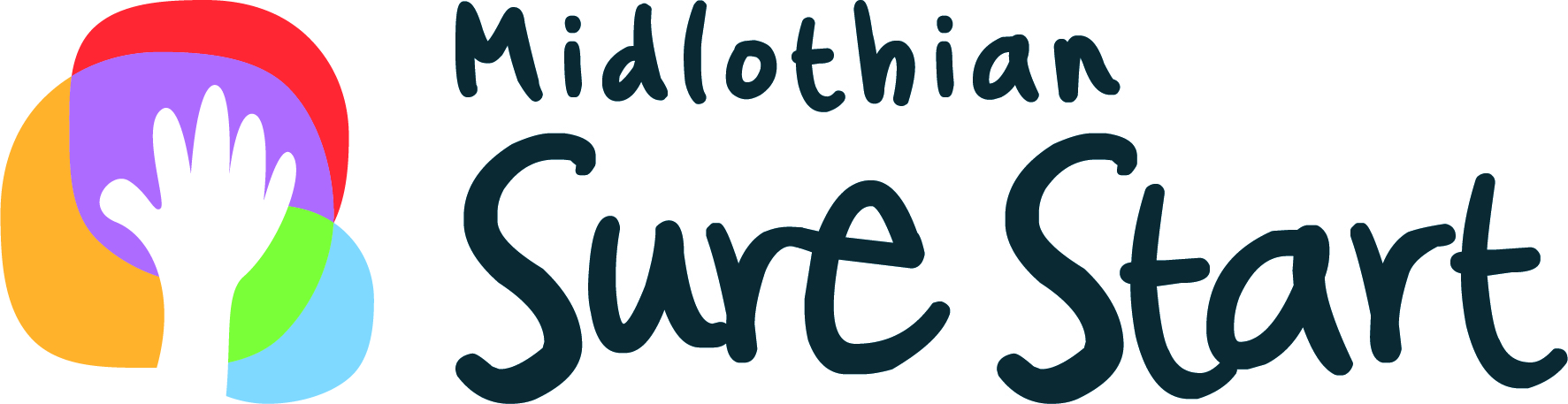 JOB DESCRIPTIONJob Title: Trust FundraiserHours: 17.5 hours per week - Flexible WorkingSalary: £26,060 Pro-rata Per Annum + Pension
Responsible to: Chief   ExecutiveMain Purpose of Job:To increase revenue for Midlothian Sure Start as well as promoting the Organisation, through a variety of fundraising, marketing and communication activities.Main TasksTo develop an agreed fundraising strategyTo achieve agreed grant income targets through writing successful grant applications and supporting the organisations tenderingTo maintain an up to date working knowledge of funders and their criteria, through ongoing research of potential trust and grant fundersTo sustain excellent relationships with current funders and develop similar with new and prospective funders to prompt ongoing and increased givingTo ensure that funders receive accurate outcome focused reporting information within agreed timescalesDonor Acquisition & DevelopmentResearch sources of potential income including Corporate bodies, trusts and donors;Develop and maintain a fundraising database;Create engagements plans and make approaches to those prospects identified;Match external funding opportunities with internal priorities;Manage the Organisation’s relationships with Corporate bodies, trusts and donors;Create and regularly review tailored engagement and development plans for each allocated donors, analysing  key information to inform actions aimed at maintaining or increasing support; and,Lead on agreed actions with these donors, including:Writing and submitting proposals & reports;Setting up and attending meetings and project visits;Briefing and debriefing colleagues as necessary;Obtaining information and consents from colleagues and families; and,Ensuring invitations are issued to appropriate events.TendersTo work as part of a team to identify and respond to tender opportunities when they arise, working with colleagues from across Midlothian Sure Start.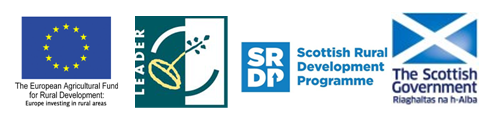 Monitoring & EvaluationDevelop an income and activity plan;Monitor and evaluate the activity plan, providing reports to the Senior Management on a regular basis;Work collaboratively with colleagues to ensure that  all  income  opportunities are maximised;Undertake and manage both discrete and ongoing projects which aim to improve internal processes or facilitate fundraising; and,Maintain accurate and complete records of donor details and communications.GeneralAttend in service staff training;Work as part of a team;Attend regular support and supervision sessionsTo  ensure all activities comply with  appropriate legal requirements, policies and fundraising compliance standards;Attend regular staff meetings;Any other reasonable tasks, as delegated by your line manager; andUnderstand, adhere to and implement the Organisation’s policies and procedures.Equal OpportunitiesTo adopt an approach which challenges within self and others, attitudes, assumptions and behaviours which discriminate, prevent participation and foster disadvantage. In all areas of work toshow a commitment to implementing Equal Opportunity Policy, including monitoring and evaluation.Education/Vocational Qualifications RequiredA Graduate Level qualification that demonstrates expertise in writing, communication and advocacy is desirable. A child protection certificate or commitment to undertake one is essential.Person SpecificationEssentialDesirableSkills & QualitiesCommitment to the ethos and values of MSSEducated to degree level in a relevant subject or can demonstrate equivalent skills through on‐ going professional/personal developmentExperience in managing a Community Fundraising strategyDemonstrable success in fundraising from trusts, grants, donors and Corporate PartnersTrack record of successful revenue generation and meeting targetExperience working in the voluntary sectorAbility to research and lay out clear and concise written argumentsExcellent organisational skillsAbility to work under pressure and prioritise workload.Ability to work independently and use own initiativeAbility to work with a diverse range of stakeholdersAbility to work as part of a team and contribute to team goalsConfident and competent public speakerExcellent IT skillsCreative and adaptableCommitment to achieving personal and organisational objectivesExperience of problem solvingMember of the Institute of Fundraising ScotlandExperience working with children and families is highly desirable;Literate and competent in the use of Fundraising Databases, Microsoft Office and Social MediaExperienceProven track record as a successful Fundraiser with a minimum of 2 years’ experienceUp to date awareness and understanding of charity, especially trust, fundraisingKnowledge of legislative frameworks and good practice that supports fundraising managementSuccessful track record of relationship development with fundersSuccessful track record of effective reporting to fundersAchievement of personal agreed fundraising targetsExperience of the use of Social Media for the promotion of charity activities.Submission of successful tendersWorking as part of a successful fundraising team